梧棲區農會111年度四健心、故鄉情~鰲港杯農村青少年線上徵件書法比賽題目暨報名表黏貼方式比賽題目：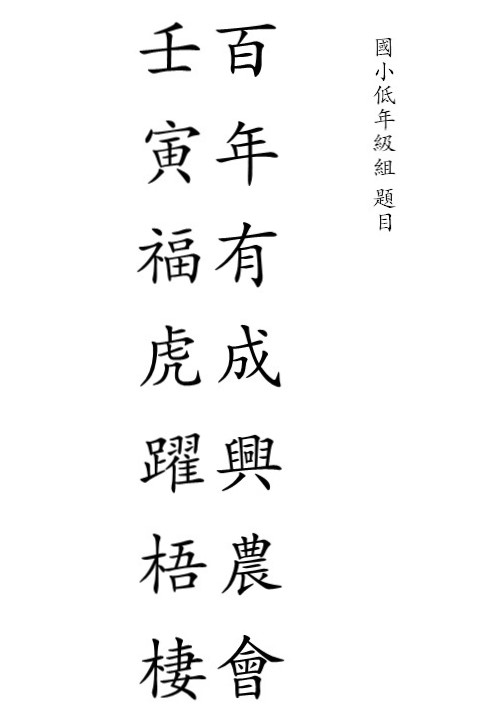 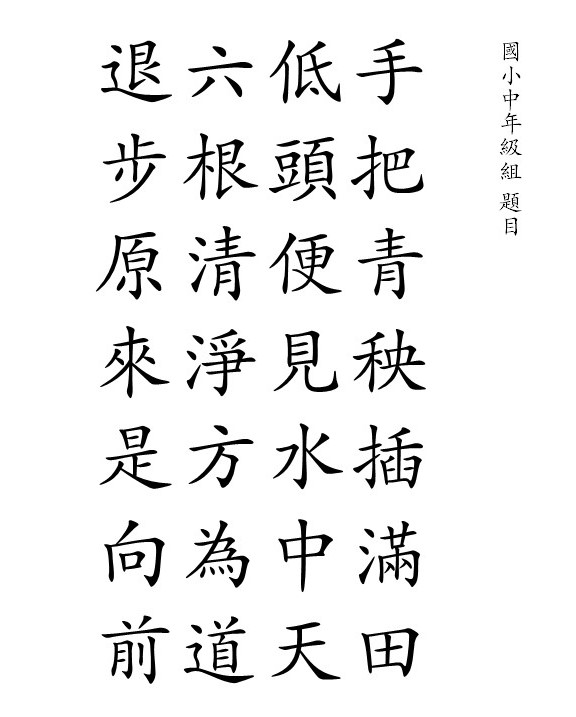 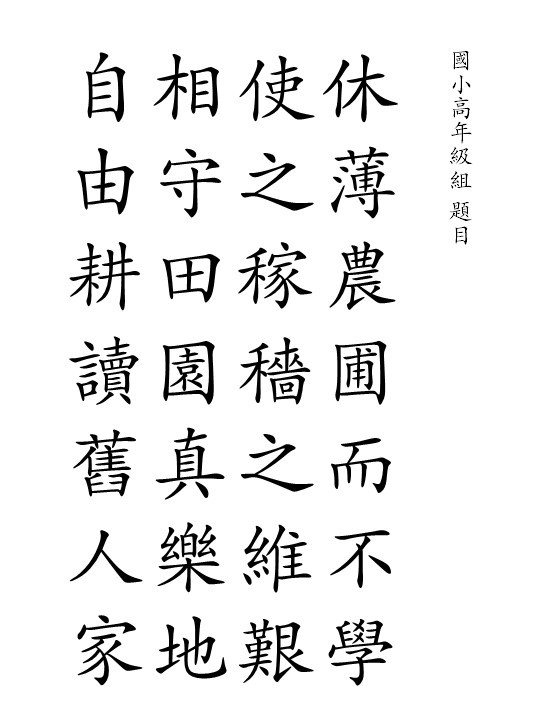 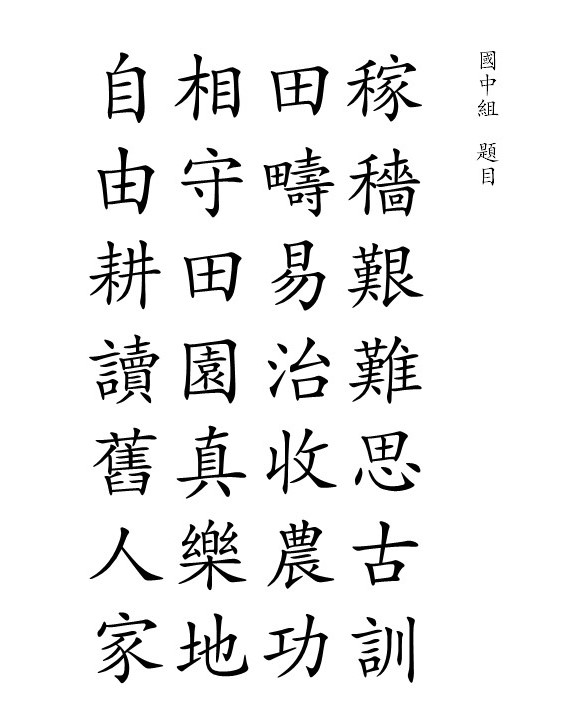 報名表黏貼方式：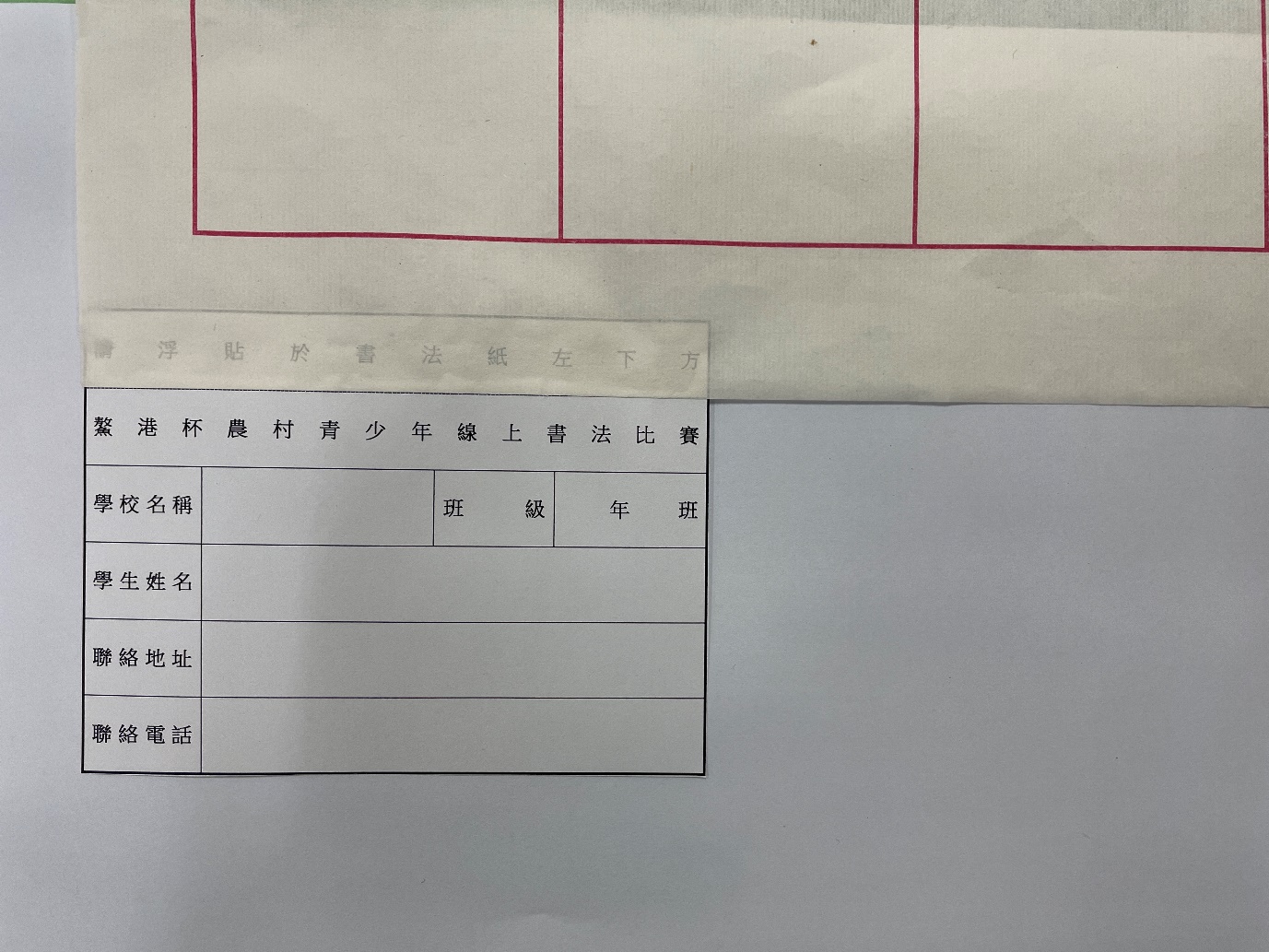 